REPUBLIKA HRVATSKAPRIMORSKO-GORANSKA ŽUPANIJAKLASA: 012-03/22-01/0001URBROJ:  2170-27-03/1-24-8Matulji, 11.01.2024.Na temelju članka 11. stavka 3. Zakona o financiranju političkih aktivnosti, izborne promidžbe i referenduma („Narodne novine“ broj 29/19 i 98/19), članka 6. Odluke o raspoređivanju sredstava Proračuna Općine Matulji za redovito godišnje financiranja političkih stranaka i nezavisnih vijećnika u 2023. godini („Službene novine Primorsko-goranske županije“ broj 5/23) Općina Matulji objavljujeIZVJEŠĆE O IZNOSU RASPOREĐENIH I ISPLAĆENIH SREDSTAVA IZ PRORAČUNA OPĆINE MATULJI ZA REDOVITO GODIŠNJE FINANCIRANJE POLITIČKIH STRANAKA I NEZAVISNIH VIJEĆNIKA U 2023. GODINII.Prema Odluci o raspoređivanju sredstava Proračuna Općine Matulji za redovito godišnje financiranja političkih stranaka i nezavisnih vijećnika u 2023. godini („Službene novine Primorsko-goranske županije“ broj 5/23) sredstva su raspoređena i isplaćena kako slijedi:II.Izvješće se objavljuje na službenoj mrežnoj stranici Općine Matulji.PROČELNICAIrena Gauš, v.r.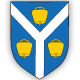 OPĆINA MATULJIJedinstveni upravni odjelNAZIV POLITIČKE STRANKE / IME I PREZIME NEZAVISNOG VIJECNIKA / NAZIV NEZAVISNE LISTE GRUPE BIRAČAUKUPAN IZNOS RASPOREĐENIH SREDSTAVA (EUR)UKUPAN  IZNOS ISPLAĆENIH SREDSTAVA (EUR)1.SOCIJALDEMOKRATSKA PARTIJA HRVATSKE - SDP5.483,025.483,022.HRVATSKA STRANKA UMIROVLJENIKA - HSU1.436,031.436,033.HRVATSKA DEMOKRATSKA ZAJEDNICA – HDZ4.046,994.046,994.PRIMORSKO GORANSKI SAVEZ - PGS1.305,481.305,485.AKCIJA MLADIH - AM1.305,481.305,486.MOST1.305,481.305,487.SANDRO PECMAN / KANDIDACIJSKA LISTA GRUPE BIRAČA Nositelj liste Željko Grbac1.305,481.305,488.ENI ŠEBALJ / KANDIDACIJSKA LISTA GRUPE BIRAČA Nositelj liste Eni Šebalj1.436,031.436,039.ARSEN SUŠANJ / KANDIDACIJSKA LISTA GRUPE BIRAČA Nositelj liste Eni Šebalj1.305,481.305,4810.MILJENKO HEGEDUŠ / KANDIDACIJSKA LISTA GRUPE BIRAČA Nositelj liste Eni Šebalj1.305,481.305,48UKUPNO20.234,9520.234,95